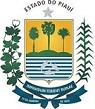 FUNDAÇÃO UNIVERSIDADE ESTADUAL DO PIAUÍRua João Cabral, 2231, Norte - Bairro Pirajá, Teresina/PI, CEP 64002-150 Telefone: e Fax: @fax_unidade@ - https://www.uespi.brANEXO II(EXCLUSIVO PARA O EDITAL PREX/PIBEU Nº 018/2020)MEMORIAL FINAL DE ATIVIDADES DE AÇÃO EXTENSIONISTA - PIBEU/PREX/UESPII- TIPO DE AÇÃO: (	)PROGRAMA  (	)PROJETO II – TÍTULO DA AÇÃO______________________________________________________________________________________________________________________________________________ II- COORDENADOR: _______________________________________________________________________III  –  BOLSISTA: _______________________________________________________________________IV	– OBJETIVOS:V	– DETALHAMENTO DAS ATIVIDADES REALIZADAS PELO BOLSISTA(memorial final compreende aos seis últimos meses da ação extensionistas)[necessário detalhar atividades em cada mês][Poderão ser acostados ao memorial anexos de comprovações das ações realizadas]VI	– DETALHAMENTO DAS ATIVIDADES DESENVOLVIDAS NO PROGRAMA/PROJETO(memorial final compreende aos seis últimos meses da ação extensionistas)[de preenchimento obrigatório pelo Coordenador da ação extensionista] [importante apresentar uma visão ampla das atividades desenvolvidas na ação]VII	- DISCUSSÃO E RESULTADOS ALCANÇADOS:[Apresentar informações relevantes acerca das vivências e resultados]	______________, _______ 	de_________ 	de  ___________	(Cidade, data)_____________________________________________________Assinatura do Bolsista______________________________________________________Coordenador da ação extensionistasGERAL:ESPECÍFICOS:PERÍODOAÇÃODESCRIÇÃO SUCINTA DA AÇÃOPERÍODOAÇÃODESCRIÇÃO SUCINTA DA AÇÃO[Apresentar informações relevantes acerca das vivências e resultados]